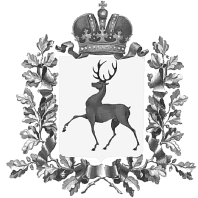 Администрация городского округа Навашинский Нижегородской областиПОСТАНОВЛЕНИЕ21.04.2021                  				                                                        №410О внесении изменений в постановление администрации городского округа Навашинский от 05.02.2020 №124 «О создании межведомственной комиссии по вопросам предоставления адресной государственной социальной помощи на основании социального контракта в городском округе Навашинский»В целях повышения эффективности деятельности межведомственной комиссии по вопросам предоставления адресной государственной социальной помощи на основании социального контракта в городском округе Навашинский,  Администрация городского округа Навашинский п о с т а н о в л я е т:     1. Внести изменения в состав межведомственной комиссии по вопросам предоставления адресной государственной социальной помощи на основании социального контракта в городском округе Навашинский (далее – Комиссия), утвержденный постановлением администрации городского округа Навашинский от 05.02.2020 №124 «О создании межведомственной комиссии по вопросам предоставления адресной государственной социальной помощи на основании социального контракта в городском округе Навашинский» (в редакции постановлений от 12.02.2020 №145, от 15.02.2021 №147),  включив  членом Комиссии – Ерышеву Марину Юрьевну – директора АНО «Навашинский центр поддержки и развития предпринимательства».2. Организационному отделу администрации городского округа Навашинский обеспечить размещение настоящего постановления на официальном сайте органов местного самоуправления городского округа Навашинский Нижегородской области в информационно-телекоммуникационной сети «Интернет» и опубликование в официальном вестнике – приложении к газете «Приокская правда».3. Контроль за исполнением настоящего постановления возложить на заместителя главы администрации Е.В. Колпакову. И.о. главы местного самоуправления                                                         Е.В.Колпакова